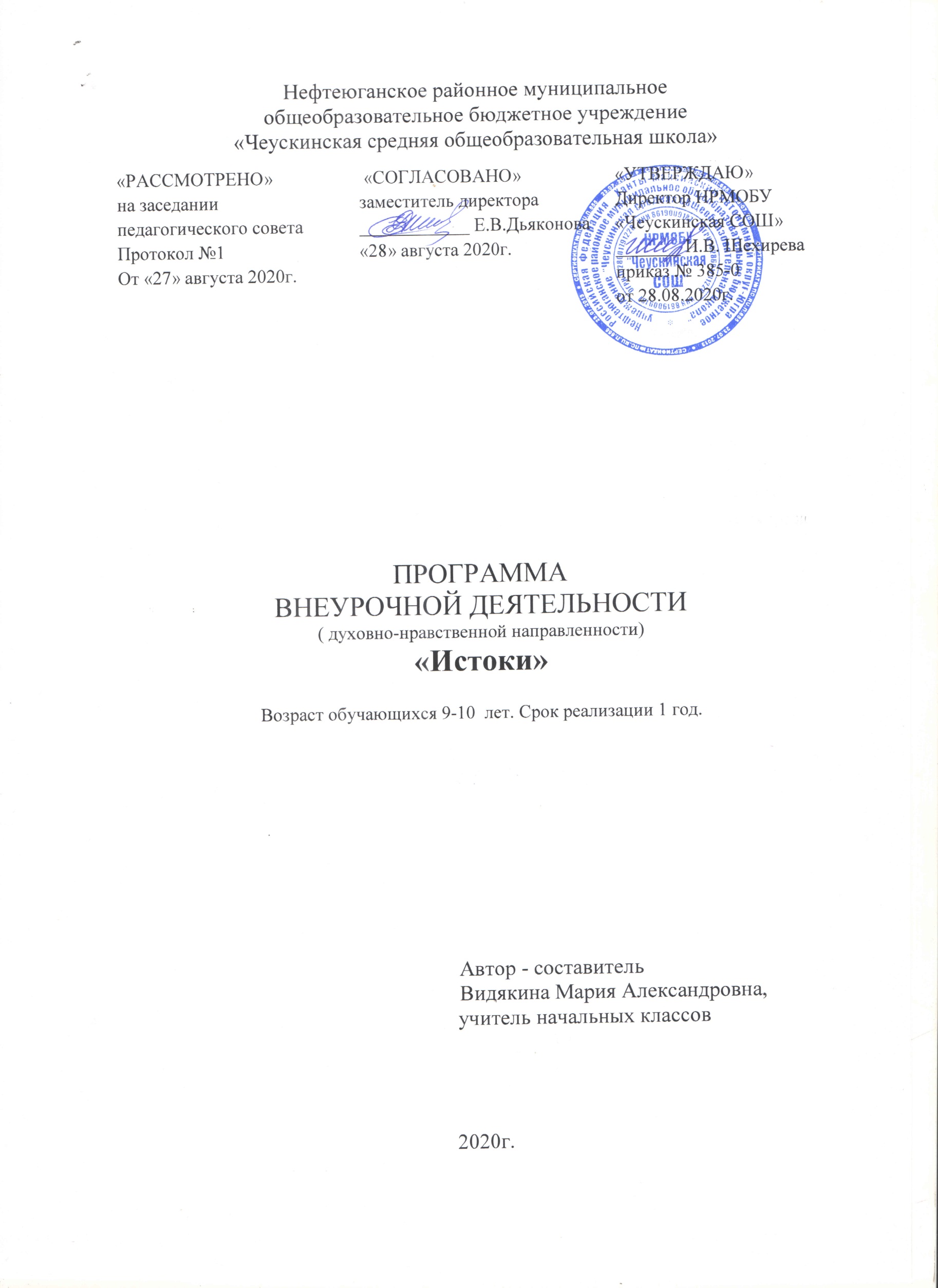 При составлении программы учтены следующие нормативные правовые документы:- Закон  Российской  Федерации от 29.12.2012 №273- ФЗ  «Об образовании в Российской Федерации»  (9ст.12 п.5,7; ст. 28 п.3.6; ст.34 п.1.3, 1.5, 4; ст.35);-  Санитарно–эпидемиологические требования к условиям и организации обучения в общеобразовательных учреждениях. СанПиН 2.4.4.3172-14, утвержденный постановлением  Главного санитарного  врача  Российской  Федерации  от 04.08.2014 г. № 41 (зарегистрировано в  Министерстве  юстиции  Российской  Федерации  20 августа 2014года  регистрационный № 33660);-   Приказ Минобрнауки Российской Федерации от 06.10.2009г.  №373 «Об утверждении и введении в действие федерального государственного образовательного стандарта начального общего образования»;-   Приказ Минобрнауки Российской Федерации от 26.11.2010 года №1241 «О внесении изменений в федеральный государственный образовательный стандарт начального общего образования, утвержденный приказом Министерства образования и науки РФ от 6 октября 2009 № 373»;-  Приказ Минобрнауки Российской Федерации от 22.09.2012г. №2357 «О внесении изменений в федеральный государственный образовательный стандарт начального общего образования, утвержденный приказом Министерства образования и науки Российской Федерации от 6 октября 2009г. № 373»; -  Приказ Минобрнауки Российской Федерации от 18.12.2012г. №1060 «О внесении изменений в федеральный государственный образовательный стандарт начального общего образования, утвержденный приказом Министерства образования и науки Российской Федерации от 6 октября 2009г. № 373»;-  Письмо Минобрнауки от 14.12.2015 № 09-3564 «О внеурочной деятельности и реализации дополнительных общеобразовательных программ». - Письмо Минобрнауки России от 18.08.2017г. №09-1672 «О направлении Методических рекомендаций по уточнению понятия и содержания внеурочной деятельности в рамках реализации основных общеобразовательных программ, в том числе в части проектной деятельности.1. ПОЯСНИТЕЛЬНАЯ ЗАПИСКАНормативно-правовая база       Рабочая программа учебного курса «Социокультурные истоки»  для учащихся  3-х классов  разработана на основе авторской программы И. А. Кузьмина, А. В. Камкина «Истоки», с учетом целей и задач основной образовательной программы НРМОБУ «Чеускинская СОШ».  Рабочая программа разработана в соответствии с учебным планом  школы – 34  часа в год,   1 час в неделю.«Истоки» – уникальный учебно-методический комплекс, развивающий социокультурные приоритеты образования и общества в целом, задачи которого – научить ребенка почувствовать и осознать свои корни, родство с землей, приобщить его к коренным устоям российской цивилизации.«Истоки» – уникальный учебно-методический комплекс, развивающий социокультурные приоритеты образования и общества в целом, задачи которого – научить ребенка почувствовать и осознать свои корни, родство с землей, приобщить его к коренным устоям российской цивилизации.Направленность: духовно-нравственная.Актуальность: В наше время, когда во многом утрачены или разрушены идеалы и нравственные ориентиры, когда деструктивные процессы захватывают общество, к сожалению, приходится наблюдать, что проблемы воспитания и культуры перестали быть приоритетными, но не утратили при этом своей значимости для общества в целом, и особенно для педагогической деятельности.Прекрасно то, что вокруг нас. Но есть и безобразное. Научить детей отличить одно от другого; сохранять первое и бороться со вторым – одна из задач всей воспитательной работы. Одним из решений этой задачи – создание системы духовно-нравственных ценностей у детей в начальной школе.Цель курса «Истоки» – введение духовно-нравственной основы в содержание образования, развитие системы духовно-нравственных ценностей внешнего и внутреннего мира ребёнка.Задачи:раннее и системное приобщение ребёнка к истокам родной культуры, духовному пространству на основе развития восприятия, мышления, чувствования и духовного опыта ребёнка;присоединение семьи к школе;формирование ощущения своего изначального родства окружающему социокультурному и духовному пространству на основе развития восприятия мышления, чувствования и духовного опыта ребенка;подведение к истокам духовности, морали, нравственности и этики и знакомство с истоками русских традиций как важнейшими механизмами сбережения и трансляции базовых социокультурных ценностей отечественной цивилизации.Обоснование выбора данного УМК«Истоки» занимают центральное место в образовании, являются его стержневой основой. «Истоки» как направление в образовательном пространстве позволяют ответить на вопросы: «Сумеет ли человек выжить?», «Что является основой его выживания?», «Как соединить научение ума с воспитанием души и возрастанием духа?» Проект «Истоки» строится на уверенности в том, что  школа должна внести свой вклад в решение этой острейшей проблемы. Собственной задачей «Истоков» является введение в образовательное поле нашей школы системы идеалов, ценностей и норм, лежащих в основе российской цивилизации, также обеспечить их освоение посредством дополнения традиционной дидактики своими «истоковскими» технологиями и методиками. Этот предмет развивает социокультурные ценности личности с приоритетом духовной основы, элементы управленческой культуры, эффективное общение на основе принципа диалогизма. Данное направление в образовании может быть названо истоковедением или развивающим воспитанием. Благодаря элементам системного подхода предмет «Истоки» позволяет интегрировать знания гуманитарных и естественнонаучных дисциплин в единое образовательное пространство.  В начальной школе учебный курс призван приблизить детей к вечным истинам через самые простые понятия – имя, род, семья, слово, книга, храм, вера, честь, надежда, терпение, любовь, покаяние, истина и т.д. Они помогают в давно известном раскрыть новые смыслы, духовное наполнение, расчистить истоки вечных ценностей.Отличительная особенностьПредлагаемая программа является результатом совместной работы автора социокультурного системного подхода в образовании И.А. Кузьмина, профессора Российской Академии естественных наук, и профессора Вологодского государственного педагогического университета А.В. Камкина, доктора исторических наук.Социокультурный системный подход в образовании позволяет:развивать социокультурную основу личности с первого года обучения начальной школы;осуществить присоединение от семьи к начальной школе и от начальной школы к средней школе;создать социокультурный стержень в учебном процессе и развить межпредметные связи;обеспечить преподавателя социокультурным инструментарием и эффективно управлять внутренними ресурсами человека.Курс «ИСТОКИ» является одним из базисных курсов на основе системного подхода.Курс предназначен для преподавания в 1-4-м классах начальной школы.Преемственность создает необходимые условия для внутренней целостности и завершенности курса «ИСТОКИ» в рамках начальной школы.Программа  представляет собой метапредметный уровень в целом предметно оформленного содержания образования, который базируется на системе фундаментальных образовательных объектов. В качестве последних и выступают базовые социокультурные ценности.  Воспитание с социокультурных позиций раскрывается как восхождение ребенка к культуре современного ему общества, имеющей глубинные духовно-нравственные традиции, вхождение с помощью педагога в контекст культуры и развитие способности строить свою жизнь на основаниях, достойных Человека. Общая характеристика курса«Социокультурные истоки» как направление в образовательном пространстве позволяют ответить на вопросы: «Сумеет ли человек выжить?», «Что является основой его выживания?», «Как соединить научение ума с воспитанием души и возрастанием духа?» Собственной задачей «Социокультурных истоков» является введение в образовательное поле нашей школы системы идеалов, ценностей и норм, лежащих в основе российской цивилизации, также обеспечить их освоение посредством дополнения традиционной дидактики своими «истоковскими» технологиями и методиками. Этот предмет развивает социокультурные ценности личности с приоритетом духовной основы, элементы управленческой культуры, эффективное общение на основе принципа диалогизма. Благодаря элементам системного подхода предмет «Социокультурные истоки» позволяет интегрировать знания гуманитарных и естественнонаучных дисциплин в единое образовательное пространство.  В начальной школе учебный курс призван приблизить детей к вечным истинам через самые простые понятия – имя, род, семья, слово, книга, храм, вера, честь, надежда, терпение, любовь, покаяние, истина и т.д. Они помогают в давно известном раскрыть новые смыслы, духовное наполнение, расчистить истоки вечных ценностей.Основные методы и формы организации внеурочной деятельности:В основе преподавания учебного курса «Истоки» лежит идея активного воспитания – одна из ведущих в системном подходе. На практике эта идея воплощается благодаря использованию активных форм обучения в форме социокультурного тренинга.Формы работы можно разделить на:теоретические (беседа, анализ ситуации, работа со стимульным материалом (рассказ, стихи, былины, сказки, наглядный материал));практические (работа в тетрадях, рисунки на заданную тему, посещение библиотеки). Занятия проходят по группам, парами, в «ресурсном круге».Технологии курсаКурс «Истоки» разработан на основе социокультурного системного подхода, что обеспечивает преподавателя:* знаниями по развитию управленческих и коммуникационных способностей, эффективными стратегиями образования;* социокультурным инструментарием;* активными формами обучения и воспитания;* действенными составляющими социокультурного присоединения и  социокультурных связок;* технологиями эффективного обучения, позволяющими развивать целостное восприятие, мышление, чувствование ребенка, его мотивацию к самосовершенствованию;* действенными способами вознаграждения и показателями качества социокультурного образования;* знаниями по развитию первоначальных социокультурных ценностей.Шаг за шагом учащиеся, преподаватели и родители приближаются к развитию социокультурной основы личности, приобретают социокультурный опыт (духовный, управленческий, коммуникационный, экологический и опыт самоутверждения).Типы уроков технологии системно - деятельностного методаАктивные формы обучения являются основой учебного процесса социокультурного системного подхода к истокам в образовании. В практических занятиях участвует вся группа учащихся, получая посредством обратной связи объективную оценку своего развития.Активные формы обучения (социокультурные тренинги) – это интенсивное или высокоинтенсивное обучение, осуществляемое по определенным технологиям. Тренинг является важной составляющей частью урока. В Истоковедении особое значение имеет системная разработка активных форм. Тренинг логически вписывается в ход урока, включая в активную деятельность всех учащихся.Каждый тренинг заканчивается переосмыслением социокультурных категорий, происходит переоценка прожитого ребенком, изменяется его восприятие, мышление, чувствование, появляется новый социокультурный опыт. Таким образом происходят социокультурные изменения личности. Эти изменения учитель фиксирует и учитывает в дальнейшем развитии.Участвуя в тренингах и упражнениях, ребята закрепляют осваиваемые знания на уровне технологий, включают их в свой жизненный опыт, формируют целостную систему ценностей. Они становятся активными участниками событий, воспринимают информацию «изнутри», что позволяет переоценить личный опыт, получить новое видение.Дети осваивают коммуникативные навыки, учатся правильно общаться друг с другом, приобретают управленческие умения, развивают стратегическое мышление, ресурс успеха.Каждый тренинг выводит ребенка на новый уровень по пяти аспектам качества образования:1) Осваиваются понятия, новое значимое содержание (содержательный аспект);2) Приобретается опыт общения (коммуникативный аспект);3) Развиваются управленческие способности (управленческий аспект);4) Развивается мотивация к обучению, появляется желание творить добро, поделиться впечатлениями, повторить успешные действия (психологический аспект);5) Приобретается, восполняется социокультурный опыт, изменяется восприятие (социокультурный аспект).Рассмотрим конкретный пример тренинга на уроке «Кузнецы-умельцы».После знакомства с ремеслом кузнеца, результатами его труда, ярким образом мастера, кузницы проводится тренинг «Подкуем лошадку». (Истоки-2, АФО, методическое пособие, c.59 – 60). В содержательном плане в тренинге определена благородная цель, заложена позитивная информация, ориентирующая на заботу и доброе отношение к животным. Ребята выступают в роли кузнеца (изнутри осознают способ действия). Это им интересно! Значит материал будет прочувствован, неоднократно осмыслен. Обсуждая вопрос в тройке (мастер –  лидер и два подмастерья), дети приобретают опыт общения, внимательно слушают друг друга, убеждают, учатся приходить к согласию, наблюдают за работой лидера.Для выполнения этого задания им необходимо актуализировать свой опыт, применить в новой ситуации содержание урока, размышлять и анализировать, спланировать свои действия, а лидеру – организовать работу группы. Таким образом, развиваются управленческие способности.На этапе подведения итогов дети определят вместе с учителем значимость проделанной работы, выскажут свои желания:* хочу посмотреть на радостную лошадку;* хочу прокатиться на коне по полю;* хочу рассказать дедушке, чтобы проверить, все ли я правильно сделал (дедушка был кузнецом);* принесу подкову на следующий урок всем на счастье;* расскажу маме;* хочу дочитать рассказ про лошадку и кузнеца (на уроке звучал фрагмент из книги В. Белова «Лад»);* хотела бы побывать в настоящей кузнице.При обсуждении ребята отвечают уверенно, так как содержание отработано, одобрено микрогруппой.Описание ценностных ориентиров содержания учебного предметаСодержанием духовно-нравственного развития, воспитания и социализации являются ценности, хранимые в религиозных, этнических, культурных, семейных, социальных традициях и передаваемые от поколения к поколению:- патриотизм (любовь к России, к своему народу, к своей малой родине; служение Отечеству);- социальная солидарность (свобода личная и национальная; доверие к людям, институтам государства и гражданского общества; справедливость, милосердие, честь, достоинство);- гражданственность (правовое государство, гражданское общество, долг перед Отечеством, старшим поколением и семьей, закон и правопорядок, межэтнический мир, свобода совести и вероисповедания);- семья (любовь и верность, здоровье, достаток, почитание родителей, забота о старших и младших, забота о продолжении рода);- труд и творчество (творчество и созидание, целеустремленность и настойчивость, трудолюбие, бережливость);- наука (познание, истина, научная картина мира, экологическое сознание);- традиционные российские религии. Учитывая светский характер обучения в государственных и - муниципальных школах, ценности традиционных российских религий присваиваются школьниками в виде системных культурологических представлений о религиозных идеалах;- искусство и литература (красота, гармония, духовный мир человека, нравственный выбор, смысл жизни, эстетическое развитие);- природа (жизнь, родная земля, заповедная природа, планета Земля);- человечество (мир во всем мире, многообразие и равноправие культур и народов, прогресс человечества, международное сотрудничество).Главные ценности жизни Слово, Образ, Книга, развивают жизненное пространство в контексте программы «Истоки» (начальная школа) следующим образом (см. схему):Развитие жизненного пространства ИСТОКОВ в начальной школеВ целом, ценностно-категориальный ряд ИСТОКОВ в начальной школе может быть представлен следующим образом:ИСТОКИ – 1. Системообразующие категории – ценности Слово – Образ – Книга дают представление о мире внешнем (социокультурная среда развития) и мире внутреннем (духовно-нравственном). Категории-ценности представлены в темах «Мир», «Слово», «Образ», «Книга»ИСТОКИ – 2. Категории-ценности, развивающие представление о социокультурной среде развития, основных видах деятельности и творении души. Категории-ценности представлены в темах «Родной очаг», «Родные просторы», «Труд земной» и «Труд души».ИСТОКИ – 3. Категории-ценности, развивающие внутренний мир человека. Категории-ценности представлены в темах «Вера», «Надежда», «Любовь», «София».ИСТОКИ – 4. Категории-ценности, развивающие традиции Слова, Образа, дела и Праздника.Планируемые результаты освоения программы курсаПланируемые результаты освоения учащимися курса «Социокультурные истоки»Личностные УУД направлены на:- уважительное отношение к вечным ценностям человека;- формирование у них устойчивого интереса к Истокам;- реализацию их творческого потенциала в процессе занятий;- осознание себя ответственным членом семьи, общества и Российского государства (российская идентичность);- развитие чувства преданности и любви к Родине, ее истории и культуре, ее традициям и преданиям, а в дальнейшем – осознание ответственности за сохранение культурно – исторического наследия России;- осознание необходимости для личностного развития таких добродетелей, как благодарность, дружба, ответственность, честность, осторожность, трудолюбие и милосердие;Познавательные УУД направлены на:- осознание учащимися роли социальных категории в жизни человека;- введение учащихся в мир родного языка, развитие языкового чувства.Регулятивные УУД направлены на:- ставить значимые цели и последовательно стремиться к их достижении; - умение следить за своими словами и делами; способность контролировать собственную деятельность на основе выбора добра и пользы;- структурировать время;- анализировать информацию и осуществлять выбор;Коммуникативные УУД направлены на:- приобщение школьников к продуктивному сотрудничеству в процессе выполнения заданий;- развитие способности к продуктивному сотрудничеству со сверстниками при работе в парах, группах;- формирование доброжелательности, умение слушать и слышать собеседника, размышлять в слух, обосновывать свою позицию высказывать свое мнение;- настроение на доброе поведение и добрые взаимоотношения с окружающими;- освоение семейных традиций, в том числе традиций семейного чтения;- формирование чувства любви к Родине; уважения к взрослым;- способность к самооценке своей работы на основе совместно выработанных критериев;- ориентация в нравственном содержании и смысле поступков, как собственных, так иокружающих людей (на основе прочитанных произведений).Метапредметные результаты:- развитие познавательной деятельности младшего школьника в гуманитарной сфере;- любовь к истории, литературе и культуре;- умение описывать достопамятные события родного края, семьи.Предметные результаты:- осознание базового социокультурного ряда;- развитие чувства прекрасного в процессе знакомства с истоками русской культуры;- приобщение к духовно – нравственным ценностям своего народа;- усвоение нравственных норм и правил поведения в ходе знакомства с православной культурой России, имеющей особое значение в истории России, в становлении ее духовности и культуры;- приобретение устойчивых представлений о нравственности и духовности в рамках понятий добро – зло, правда – ложь, свобода – ответственность, совесть и долг;- формирование потребности в нравственном совершенствовании.2.  УЧЕБНО – ТЕМАТИЧЕСКИЙ ПЛАН3. СОДЕРЖАНИЕ  КУРСАОдна из важнейших особенностей содержания предмета – внимание сосредоточено на важнейших ценностях социума, ценностях внутреннего мира человека, раскрывается мир отечественных традиций, при этом преемственность содержания курса создает необходимые условия для целостности и завершенности курса в рамках начальной школы.Учитывая возрастные особенности обучающихся, социокультурная программа вносит в содержание размышления об истоках творчества, помогает им в осознании собственных возможностей, способствует формированию мотивации на учебную деятельность, происходит развитие универсальных учебных действий (УУД) в познавательной области.Учебный курс «Истоки» в 3 классе является продолжением начатого в 1-ом и 2-ом классах. В центре внимания оказываются ценности внутреннего мира человека. «Истоки-3» призваны подвести третьеклассника к истокам духовности, морали, нравственности и этики в том их понимании, в каком они традиционно бытуют в российской цивилизации.Главными целями этого курса в 3 классе являются:- дать ребёнку первый опыт относительно целостного и системного восприятия внутреннего мира человека;- посредством совместной деятельности ученика и его семьи, направляемых учителем, подвести к первым размышлениям об истоках духовности и нравственности в человеке;- продолжать формирование в ребенке ощущения этнического и социокультурного родства с окружающим социумом; уверенности в том, что это родство создает возможность самореализации.Базовое содержание курса «Истоки-3» объединено в четыре тематических блока: «Вера», «Надежда», «Любовь», «София». Как и в предыдущем курсе, текст книги предназначен не для заучивания, а для размышления о внутреннем мире и первом духовном опыте.БАЗОВЫЙ СОЦИОКУЛЬТУРНЫЙ РЯДВера. Верность. Правда. Честь. Надежда. Согласие. Терпение. Послушание. Любовь. Милосердие. Доброта. Покаяние. Ум да разум. Истина. Знания и мудрость. Единство Веры, Надежды и Любви.Доверие. Уверенность. Признание. Преданность. Надежность. Чувство долга. Праведность. Правосудие. Путеводный образ. Единомыслие. Единодушие. Единоверие. Сострадание.  Heтepпuмocть. Совесть. Сердечная привязанность. Милость в сердце. Доброжелательность.Раскаяние. Размышление. Знание. Вразумление. Подлинность. Искренность.Ожидаемые результаты:формирование системы духовно-нравственных ценностей;развитие восприятия, мышления, чувствования и духовного опыта ребенка;приобщение ребенка к истокам родной культуры, духовных ценностей и образа жизни;умение вести продуктивный диалог и сотрудничать;расширение кругозора и словарного запаса.освоение первичных базовых социокультурных ценностей в соответствии с содержательными линиями национально-регионального компонента Государственного образовательного стандарта: культурно-исторической, информационно-методологической, социально-правовой, экологической, культуры здоровья: В процессе освоения программы предусмотрена система контроля за знаниями и умениями с помощью рабочей тетради. В этой тетради учащиеся выполняют рисунки, различные задания. Тетрадь позволяет детям, родителям, педагогу увидеть результаты своего труда. Основные формы контроля результатов обученияКомпетентностный подход к образованию предполагает такое построение учебно-воспитательного процесса, при котором главной задачей учителя становится педагогическая поддержка ученика: учёт его интересов, поддержка его стремления к самостоятельности, самопознанию, самоанализу и самооценке. В связи с этим для успешной реализации программы применяются элементы современных педагогических технологий:личностно-ориентированного обучения;дифференцированного обучения;проблемного обучения;развития критического мышления;системно - деятельностный подход;ИКТ.В основе построения программы лежат принципы единства, преемственности, вариативности, выделения понятийного ядра, системности, воспитания на социокультурном опыте.В основе концепции преподавания «Истоков» лежит идея активного воспитания – одна из ведущих в социокультурном системном подходе.Средством реализации этой идеи на практике являются активные формы обучения – социокультурные тренинги:работы в паре;работы в тройке;работы в четвёрке;ресурсные круги.Главными целями тренинга являются освоение обучающимися социокультурных ценностей и накопление  социокультурного опыта - в первую очередь навыков общения, управления собственной деятельностью группы, приёмов эффективного взаимодействия, обеспечивающего достижение значимых для индивидуума и группы результатов.Важным этапом каждого тренинга является рефлексия, в ходе которой обучающиеся оценивают характер общения, работу лидера и группы в целом. Проведение социокультурных тренингов позволяет в образовательном процессе выйти на три составляющие оценки знаний, умений и навыков обучающихся – самооценку, взаимооценку и экспертную оценку.Тренинги подразделяются на развивающие и оценивающие. В рабочей программе в соответствии с требованиями Программы запланированы следующие виды контроля: оценивающие тренинги. Они проводятся с целью определения уровня усвоения содержания материала, овладения коммуникативными и управленческими навыками. С помощью оценивающих тренингов социокультурное развитие ученика можно фиксировать в баллах. Это позволяет отойти от субъективизма и шаблона в оценке знаний школьников. Оценивание результатов в ходе тренинга осуществляется по 7-балльной шкале. Методические рекомендацииГлавная цель курса «Истоки» - развитие духовности учащихся, приобщение их истокам общечеловеческих ценностей, в результате чего происходит формирование социокультурной основы личности, основы самоопределения и самоутверждения.Мир духовных ценностей личности – это результат активной деятельности самого ребёнка. Ценности вырабатываются только самостоятельно. Задача педагога создать условия для присвоения ценностей, организовать деятельность учащихся таким образом, чтобы обеспечить их высокую познавательную активность, эффективность общения друг с другом. Необходимы специальные усилия, чтобы процесс освоения социокультурного опыта был не стихийным, а системным и глубоким.Присоединение в классе.Очень важно создать благоприятную психологическую обстановку на занятии, которая настроит учащихся на доброжелательное общение, душевный, открытый разговор, взаимодействие, ведущее к взаимному обогащению. Необходимо выразить детям свои чувства, в которых будет настрой на радостный эффективный совместный труд и творчество. Детям необходимо почувствовать, что учитель верит в их способности и возможности. Очень важно обращаться к ребёнку по имени, это способствует присоединению учителя к учащимся.Присоединение способствует и предметно-пространственное окружение и расположение учащихся во время занятий. На них важно развивать чувство «Мы».Активные формы обучения (тренинги).Тренинг – важная составляющая часть занятия. Они скомпонованы в целостную систему. Каждый последующий тренинг логически вытекает из предыдущего, закрепляет и развивает достигнутый уровень. Тренинг - это шаг, ступенька в приобретении опыта путём собственных усилий.Реализация системы тренингов позволит учащимся:Освоить основные понятия курса, включить их в систему своего жизненного опыта;Освоить грамматику общения, испытать радость от совместного успеха;Научиться управлять своей деятельностью.Тренинги разработаны в соответствии с тематическим планированием курса «Истоки». Часть тренингов разработана на основе заданий из рабочей тетради.В течение учебного года учащиеся постепенно осваивают различные активные формы – разновидности ресурсного круга, работу в паре, тройке, четвёрке. В каждом тренинге чёткий алгоритм действий поможет осмыслить итоги каждого шага и выйти на запланированный результат. Это особенно важно на начальном этапе работы.Тренинг подразделяется на этапы:а) подготовительный;б) основной (индивидуально, в паре, в группе);в) рефлексия.Подготовительный этап тренинга необходим для создания атмосферы доверия, взаимоуважения, а также для мотивации учащихся на предстоящую работу. Учитель может использовать различные средства влияния на психологический климат: музыкальное оформление, интерьер, знаки внимания и так далее. Важно, чтобы это было новым, необычным, значимым для учащихся. Важно выразить надежду на успех. На данном этапе более активен учитель. Работа строится в форме беседы, диалога. В речи учителя должны звучать визуальные, аудиальные, кинестетические фразы, что позволит достичь взаимопонимания, вызовет интерес к теме.Основной этап. Активность передаётся учащимся. Роль учителя – направляющая. Учитель наблюдает за самостоятельной работой учащихся, анализирует успехи и неудачи в общении ребят, должен вовремя придти на помощь, подвести к компромиссу, взаимной обоюдной уступке, призывая к совместному поиску выхода из ситуации. Время работы не более 15-20 минут.Ресурсный круг (вид тренинга).Этапы ресурсного круга:1. Подготовительный этап.Учитель и учащиеся сидят в круге. Присоединение, подготовку к предстоящей работе учитель осуществляет через вводное слово. Всё внимание сосредоточено на говорящем.2. Основной этап (диалог в круге).Диалог в круге всегда начинает учитель.1 круг – учитель просит каждого назвать увиденный образ, начиная фразу со слов: «Я вижу…».2 круг – учитель дополняет ответы и предлагает соединить образы со звуками, прислушаться к звукам, начиная предложение со слов «Я слышу…».3 круг – он начинается со слов «Я чувствую…», дети говорят о своих ощущениях, запахах.Но иногда диалог происходит лишь в одном круге. Такой тренинг целесообразно проводить в заключительной части урока.3. Рефлексия.- Что понравилось вам?- Что сложнее увидеть, услышать или почувствовать?- Что мешало общению?- Кого и за что вы хотели бы поблагодарить?- В чём вы видите значимость разговора?В ресурсном круге необходимо предоставить возможность высказаться каждому ученику. Он проводится как в начале занятия с целью актуализации имеющихся знаний и опыта у учащихся, так и в его заключительной части, для того, чтобы воспринятая и осмысленная информация была прочувствована учениками, и у них появилась мотивация к её применению. Работа в ресурсном круге требует от учителя умения вести беседу, вовремя направлять её в нужное русло, подводить итог того, что было сказано. Необходимо следить за интонацией, темпом речи, тембром голоса, мимикой, жестами.На занятии по «истоковской» методике от учителя требуется уважение к чувствам и опыту ребёнка, искренний интерес к его личности, желание не только сказать самому, но и услышать ученика, способность спокойно, без назидания разобраться в тех проблемах, которые его волнуют.На заключительном этапе (рефлексии) учитель и учащиеся анализируют и оценивают результаты работы. При анализе акцент делается на положительных результатах, определяется то, чему предстоит научиться в будущем. Необходимо подчеркнуть важность результатов совместной работы группы.В «Истоках» представлены 2 вида тренингов – развивающие и оценивающие. Развивающие тренинги преследуют цели и задачи по определённой теме и осваивают навык общения в паре, тройке, четвёрке, группе.Оценивающих тренингов за год восемь. Мы оцениваем динамику развития каждого ученика (по итогам индивидуального этапа) и группы (в паре, тройке, четвёрке). Оценивание результатов осуществляется по 7-бальной шкале. После оценивающего тренинга следует положительно оценить действия каждого ученика, подчеркнуть его личный вклад в общий результат, огласить достоинства ребёнка.Оценочная деятельность осуществляется через систему вознаграждения.Способы вознаграждения:1.Одобрение и аргументированная похвала.2.Вознаграждение действием. Все являются активными участниками.3.Предоставление самостоятельности (особенно на индивидуальном этапе).4.Делегирование полномочий (исполнение роли лидера).5.Благодарность.Тренинги развивают саморегуляцию поведения, основные характеристики познавательных процессов (восприятие, мышление, внимание, воображение, речь), помогают детям управлять чувствами.Активные формы обучения воспитывают целеустремлённость, ответственность, контактность, покладистость, исполнительность, доброту.Структура тренинга:Подготовительный этап (присоединение к заданию).Индивидуальный этап.Учитель объясняет задание, предлагает самостоятельно найти ответ. Не обращаясь за советом к соседу, чтобы оценить свои знания. Определяется время на обдумывание вопроса (3-5минут). По завершении времени индивидуального этапа учитель просит всех одновременно закончить работу и внимательно послушать следующее задание.Работа в паре.Учащимся предлагается сообщить друг другу своё решение и прийти к единому мнению.Возможна схема общения:- первый учащийся сообщает партнёру свой выбор,- второй внимательно слушает и выражает своё согласие или несогласие, знакомит со своим решением.Далее учащиеся пытаются прийти к единому решению. Если необходимо – объясняют свой выбор.Время на принятие общего решения - 5минут.За минуту до окончания данного времени, необходимо предупредить учащихся о своевременном завершении диалога.Учитель просит учащихся одновременно завершить работу в паре и приступить к обсуждению принятых решений.Данный этап может быть структурирован на микроэтапы, которые учащиеся проходят под руководством учителя.Обсуждение вопроса в классе. Экспертная оценка учителя.Возможен следующий вариант обсуждения:Заслушивают мнение любой пары и выявляют тех, кто согласен с данным решением. Необходимо обратить внимание учащихся на начальную фразу выступления: «Мы решили…», так как это общее решение.Заслушав объяснения учащихся, имеющих иной выбор.Оценивается результат совместной работы в паре.Рефлексия.Необходимо выяснить мнение учащихся о том, что понравилось в работе, легко ли было прийти к единому решению.Учитель подводит итоги работы, отмечает учащихся, которые внимательно слушали, тактично доказывали свою точку зрения, вовремя справились с заданием, просит поблагодарить друг друга за общение.На каждом занятии ведётся работа в тетрадях.Структурные единицы тетради.В основе положен принцип преемственности. За доверие и открытость оценки выставлять безнравственно. Всегда найдите то, за что можно похвалить. Если работу не сделал: скажите спасибо за то, что ребёнок размышлял над этим предметом и зашёл пока в тупик. В следующий раз он сможет свои мысли оформить.Две логические части:учебные заданиязадания тренинговЕсть задания, которые ребёнок делает самостоятельно, с помощью учителя (в школе), с родителями дома.Ученик рисунки выполняет сам, но не важно как, важно как думал, какие чувства вложил.Деятельность учащихся оценивается с целью поощрения и указания путей для саморазвития. Оценка должна как бы поднять ребёнка в собственных глазах, укрепить его положительную репутацию в коллективе одноклассников. Особенно поощряются социально-ценностные достижения детей.Оценивается также активность учащихся на занятии. В конце года ребёнку можно вручить открытку, в которой отмечены успехи и тактично указано на то, над чем ещё надо поработать.На занятии важно достигнуть целостности восприятия, мышления, чувствования, впечатления ради духовного и нравственного развития учащихся.Учебно-методическое  обеспечение                                              Методическое обеспечение Техническое оснащение занятий: компьютер, мультимедийный проектор, экран.Литература для учителя:Бандяк О.А.  Методика преподавания предмета «Истоки». //Истоковедение. – 2-е изд., доп. – М.: Издательский дом Истоки, 2007. Библер В. С. От наукоучения - к логике культуры: Два филос. введения в двадцать первый век. - М.: Политиздат, 1991. - 413 с.Воспитание на социокультурном опыте. - М.: Технологическая Школа Бизнеса, 1997. - 96 с.Зеньковский В. В. проблемы воспитания в свете христианской антропологии/ Отв. ред. и сост. П. В. Алексеев. - М.: Школа-Пресс, 1996. - 272 с.Истоковедение. Том 1. Отв. ред. И.А.Кузьмин, Л.П.Сильверстова. М.: Технологическая Школа Бизнеса, 2001. - 320 с.Истоковедение. Том 2. Отв. ред. И.А.Кузьмин, Л.П.Сильверстова. М.: Технологическая Школа Бизнеса, 2001. - 368 с.Истоки: Базисная программа развития ребенка-дошкольника/ 2-е изд. Отв. ред. Л. Е. Курнешова. М.: «Карапуз», 2001. - 304 с.Камкин А. В. Истоки. Учебное пособие для 2 класса общеобразовательных учебных заведений.-М.: Издательский дом «Истоки», 2017.-112с.Кузьмин И.А., Бандяк О.А., Синицына В.Н. Воспитание на социокультурном опыте. 1-4 классы. Программа для начальной школы. М.: Технологическая школа бизнеса. 1997.Кузьмин И.А., Камкин А.В. «Истоки». Программа для начальной школы. М.: Технологическая школа бизнеса. 1997.Литература для учащихсяКамкин А. В. Истоки. Учебное пособие для 3 класса общеобразовательных учебных заведений.-М.: Издательский дом «Истоки», 2018.-128с.Бандяк О.А., Котельникова Н.В., Истоки. Рабочая тетрадь для 3 класса общеобразовательных учебных учреждений. В 2 частях-М: Издательский дом «Истоки», 2018.Интернет-источникиСайт Единая коллекция цифровых образовательных ресурсов http://school-collection.edu.ru/ Сайт Единое окно доступа к образовательным ресурсам window.edu.ru/ Сайт федерального центра информационно-образовательных ресурсов fcior.edu.ru Сайт «Светочъ» православная вера в презентациях http://www.svetoch-opk.ruКалендарно-тематическое планирование по  курсу«Истоки» 3 класс (34 часа)«Истоки» - 1«Истоки» - 1«Истоки» - 2«Истоки» - 4СловоМирСоциокультурная среда развитияРодной очаг.Родные просторы.Труд земной.Труд души.ТрадицииСлова,Образа,дела,праздникОбразМирСоциокультурная среда развитияРодной очаг.Родные просторы.Труд земной.Труд души.ТрадицииСлова,Образа,дела,праздникКнигаМир«Истоки» - 3Духовно-нравственные ценностиВера. Надежда.Любовь. София.ТрадицииСлова,Образа,дела,праздникГлавные ценности жизниГлавные ценности жизниГлавные ценности жизниГлавные ценности жизни№Название  разделаКол-во часов1Родной очаг92Родные просторы83Труд земной94Труд души8 Всего:34 час№Автор, издание1Е.Ю. Давыдова, И.А. Кузьмин «Истоки» 3  класс. Учебное пособие2«Истоки» 3 класс.  Методический комментарий под редакцией И.А. Кузьмина№Автор, издание1.Камкин А. В. Истоки. Учебное пособие для 3 класса общеобразовательных учебных заведений.-М.: Издательский дом «Истоки», 2018.-128с.2.Бандяк О.А., Котельникова Н.В., Истоки. Рабочая тетрадь для 3 класса общеобразовательных учебных учреждений. В 2 частях-М: Издательский дом «Истоки», 2018. №п/пТема учебного занятияОсновные виды учебной деятельности обучающихсяОсновные виды учебной деятельности обучающихсяДатаДата№п/пТема учебного занятияОсновные виды учебной деятельности обучающихсяОсновные виды учебной деятельности обучающихсяПланФактРаздел 1. Вера (9 часов)Раздел 1. Вера (9 часов)Раздел 1. Вера (9 часов)Раздел 1. Вера (9 часов)Раздел 1. Вера (9 часов)Раздел 1. Вера (9 часов)1 Вера.Рассказывают про свои добрые дела.Работа  в паре. Работают с информационными источниками: словари, интернет, энциклопедии.Рассказывают про свои добрые дела.Работа  в паре. Работают с информационными источниками: словари, интернет, энциклопедии.04.092 Во что верует душа.Найти пословицу и поговорку.Работа  в паре. Работают с информационными источниками: словари, интернет, энциклопедии.Найти пословицу и поговорку.Работа  в паре. Работают с информационными источниками: словари, интернет, энциклопедии.07.093Верность.Рисунок  «Мой друг».Работа  в паре. Работают с информационными источниками: словари, интернет, энциклопедии.Рисунок  «Мой друг».Работа  в паре. Работают с информационными источниками: словари, интернет, энциклопедии.14.094Верность  не знает мелочей.Рисунок «Долг Родине».Работа  в паре. Работают с информационными источниками: словари, интернет, энциклопедии.Рисунок «Долг Родине».Работа  в паре. Работают с информационными источниками: словари, интернет, энциклопедии.21.095Правда.Рассказ «Всегда ли нужно говорить правду?».Работа в паре, в группах. Работа с информационными источниками: словари, интернет, энциклопедии.Самостоятельная работа. Проектная работа.Применяют полученные знания и умения на уроках, в жизни.Рассказ «Всегда ли нужно говорить правду?».Работа в паре, в группах. Работа с информационными источниками: словари, интернет, энциклопедии.Самостоятельная работа. Проектная работа.Применяют полученные знания и умения на уроках, в жизни.28.096Правда в деле, слове, образе.Рассказ «Почему должна восторжествовать всегда справедливость?».Работа в паре, в группах. Извлекать  необходимую информацию из учебника и дополнительных источников знаний (словари, энциклопедии, справочники)Применение полученных знаний и умений на уроках в жизни.Рассказ «Почему должна восторжествовать всегда справедливость?».Работа в паре, в группах. Извлекать  необходимую информацию из учебника и дополнительных источников знаний (словари, энциклопедии, справочники)Применение полученных знаний и умений на уроках в жизни.05.107Честь.Рассказ «Почему должны быть честными люди?».Работа в паре, в группах.Работа с учебником, самостоятельная работа.Рассказ «Почему должны быть честными люди?».Работа в паре, в группах.Работа с учебником, самостоятельная работа.12.109Береги честь смолоду.Рисунок «Защитник Отечества».Работа в паре, в группах.Работа с текстом. Взаимопроверка и взаимоконтроль.Применение полученных знаний и умений на уроках в жизни.Рисунок «Защитник Отечества».Работа в паре, в группах.Работа с текстом. Взаимопроверка и взаимоконтроль.Применение полученных знаний и умений на уроках в жизни.19.108Обобщение по теме «Вера».Рисунок «Вера в себя».Работа в паре, в группах.  Самооценка.Рисунок «Вера в себя».Работа в паре, в группах.  Самооценка.26.10Раздел 2.  Надежда (8 часов)Раздел 2.  Надежда (8 часов)Раздел 2.  Надежда (8 часов)Раздел 2.  Надежда (8 часов)Раздел 2.  Надежда (8 часов)Раздел 2.  Надежда (8 часов)10Надежда.Надежда.Рисунок «Образ детской Надежды».Работа в паре, в группах.Дискуссия. Извлекают необходимую информацию из учебника и дополнительных источников знаний (словари, энциклопедии, справочники).Применяют  полученные знания и умения на уроках в жизни.09.1111Надежда  не должна умирать.Надежда  не должна умирать.Рисунок «Доброе дело». Работа в паре, в группах.  Участвуют в диалоге, дискуссии, аргументируют свою точку зрения.16.1112Согласие.Согласие.Басня «Лебедь, рак и щука».Работа в тройках. Участвуют в диалоге, дискуссии, аргументируют свою точку зрения.23.1113Несогласие и разногласие.Несогласие и разногласие.«Строительство  дома»Работа в четвёрках. Участвуют в диалоге, дискуссии, аргументируют свою точку зрения.30.1114Терпение.Терпение.Пословицы и поговорки.Работа в четвёрках.Участвуют в диалоге, дискуссии, аргументируют свою точку зрения.07.1215Терпение и надежда вместе идут.Терпение и надежда вместе идут.Рисунок «Труд».Работа в тройках. Слушают, извлекают пользу из опыта одноклассников, сотрудничают с ними при работе в тройках.14.1216Послушание.Послушание.Обсуждение текста.Работа в четвёрке.Взаимооценка. Самооценка работы в четвёрке. Слушают, извлекают пользу из опыта одноклассников, сотрудничают с ними при работе в тройках.21.1217Обобщение по теме «Надежда».Обобщение по теме «Надежда».Самостоятельная работа.Извлекают необходимую информацию из учебника и дополнительных источников знаний (словари, энциклопедии, справочники).28.12Раздел 3. Любовь  (9 часов)Раздел 3. Любовь  (9 часов)Раздел 3. Любовь  (9 часов)Раздел 3. Любовь  (9 часов)Раздел 3. Любовь  (9 часов)Раздел 3. Любовь  (9 часов)18Любовь.Любовь.Рисунок «Любовь».Работа в четвёрках. Строят монологическое высказывание, участвуют в диалоге, дискуссии, аргументируют свою точку зрения.11.0119Любовь и дружба.Любовь и дружба.Рассказ «Любовь к друзьям, близким».Работа в четвёрках.  Строят монологическое высказывание, участвуют в диалоге, дискуссии, аргументируют свою точку зрения.18.0120Милосердие.Милосердие.Рассказ «Милость к чему или к кому».Работа в четвёрках.  Строят монологическое высказывание, участвуют в диалоге, дискуссии, аргументируют свою точку зрения.  25.0121Милосердие в слове.Милосердие в слове.Рассказ «Прощать нужно!».Работа в четвёрках.  Строят монологическое высказывание, участвуют в диалоге, дискуссии, аргументируют свою точку зрения.01.0222Доброта.Доброта.Пословицы и поговорки.Работа в четвёрках.   Строят монологическое высказывание, участвуют в диалоге, дискуссии, аргументируют свою точку зрения.08.0223Доброжелательность.Доброжелательность.Рассказ «Какая должна быть доброта?».Работа в четвёрках.  Осознание,  что такое доброжелательность.15.0224Раскаяние.Раскаяние.Рисунок «Раскаяние».Работа в четвёрках. Осознание,  что такое раскаяние.22.0225Раскаяние.Раскаяние.Рассказ «Смертная казнь нужна или нет».Коллективная работа.  Извлекают  необходимую информацию из учебника и дополнительных источников знаний (словари, энциклопедии, справочники).01.0326 Обобщение по теме «Любовь». Обобщение по теме «Любовь».Рисунок «Любимые».Коллективная работа.  Извлекают  необходимую информацию из учебника и дополнительных источников знаний (словари, энциклопедии, справочники).12.03Раздел 4. София (8 часов)Раздел 4. София (8 часов)Раздел 4. София (8 часов)Раздел 4. София (8 часов)Раздел 4. София (8 часов)Раздел 4. София (8 часов)27Ум да разум.Ум да разум.Пословицы и поговорки.Работа в группах.  Строят монологическое высказывание, участвуют в диалоге, дискуссии, аргументируют свою точку зрения.15.0328Разум рассуждает, уму помогает.Разум рассуждает, уму помогает.Рассказ «Умный и разумный человек».Работа в группах.  Слушают, извлекают пользу из опыта одноклассников, сотрудничают с ними при работе в группах.29.0329Размышлять и вразумлять.Размышлять и вразумлять.Пословицы и поговорки.Работа в группах. Слушают, извлекают пользу из опыта одноклассников, сотрудничают с ними при работе в группах.05.0430 Размышлять и вразумлять. Размышлять и вразумлять.Учись думать и размышлять.Работа в группах. Слушают, извлекают пользу из опыта одноклассников, сотрудничают с ними при работе в группах.12.0431Истина.Истина.Рассказ «Где можно найти истину?».Фронтальная работа.	Слушают, извлекают пользу из опыта одноклассников, сотрудничать с ними при фронтальной  работе.19.0432Истина в слове.Истина в слове.Рассказ «Нужно ли искать истину?».Фронтальная работа.  Извлекают  необходимую информацию из учебника и дополнительных источников знаний (словари, энциклопедии, справочники).26.0433Знания и мудрость.Знания и мудрость.Пословицы и поговорки.Индивидуальная работа.Проектная работа. Извлекают  необходимую информацию из учебника и дополнительных источников знаний (словари, энциклопедии, справочники).17.0534Мудрость и мудрецы. Обобщение по теме «София».Мудрость и мудрецы. Обобщение по теме «София».Индивидуальная работа.Проектная работа.  Извлекают  необходимую информацию из учебника и дополнительных источников знаний (словари, энциклопедии, справочники).24.05